Beste leden en ouders,We kregen helaas het bericht dat er dit jaar geen sportfeesten zullen zijn.  Dit wil zeggen dat er vanaf 27 juli ook geen trainingen meer zullen zijn.Meer info over de sportfeesten vinden jullie op https://www.klj.be/nieuws/strengere-regels-en-geen-sportfeesten?fbclid=IwAR2s5ki9SUadGBcllMCoN21ippAzhs74qcaCYI5AlX4cJw69kN4bnu2Uz6kZullen we dan niks doen deze zomer?Natuurlijk niet! We voorzien een alternatief programma met onder andere een mini sportfeest, een boefquiz, …. Zie hieronder voor het volledige programma!Maandbrief Zomer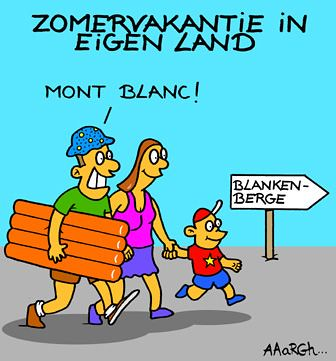 groetjes van de leiding, Nick, Maarten, Lore, Dries, Marie-Astrid, Corneel, Louis, Katharina en Ivy-16+16Zondag 26 juliMini-sportfeest (14-17 uur)Zondag 26 juliMini-sportfeest (14-17 uur)Zondag 2 augustusWaterspelletjes (14-17 uur)Zondag 9 augustus Levende stratego (14-17uur)Afspraak op de Kesselse heide Vaerestraat 4
2560 NijlenZondag 9 augustus Levende stratego (14-17uur)Afspraak op de Kesselse heide Vaerestraat 4
2560 NijlenZondag 16 augustus Hevige spelen (14 -17 uur)14 augustusBoefquiz (20 u - 22:30u)Zondag 23 augustus -16 versus +16 (14-17 uur)Zondag 23 augustus -16 versus +16 (14-17 uur)Zaterdag 29 augustus EindactiviteitVerdere info volgt laterZaterdag 29 augustus EindactiviteitVerdere info volgt later